Муниципальное бюджетное общеобразовательное учреждение«Комсомольская средняя общеобразовательная школа №3»Чамзинского муниципального района РМПРОГРАММА ФОРМИРОВАНИЯ ЭКОЛОГИЧЕСКОЙ КУЛЬТУРЫ, ЗДОРОВОГО И БЕЗОПАСНОГО ОБРАЗА ЖИЗНИ ОБУЧАЮЩИХСЯ МБОУ «КОМСОМОЛЬСКАЯ СРЕДНЯЯ ОБЩЕОБРАЗОВАТЕЛЬНАЯ ШКОЛА №3»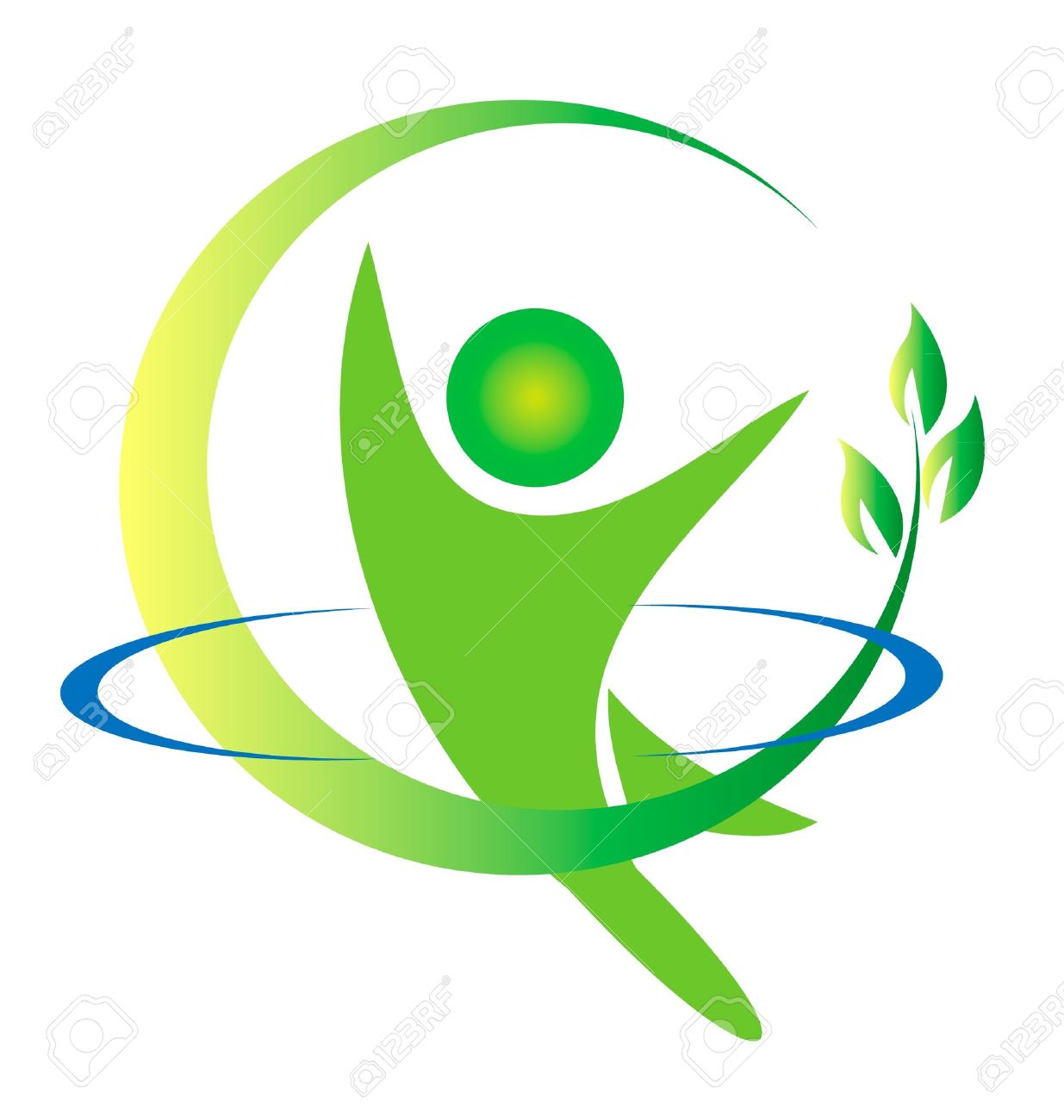 п. КомсомольскийПРОГРАММА ФОРМИРОВАНИЯ ЭКОЛОГИЧЕСКОЙ  КУЛЬТУРЫ, ЗДОРОВОГО И БЕЗОПАСНОГО ОБРАЗА ЖИЗНИ ОБУЧАЮЩИХСЯ МЛАДШИХ КЛАССОВПрограмма формирования культуры  здорового и безопасного  образа жизни обучающихся - это комплексная программа формирования знаний, установок, личностных ориентиров и норм поведения, обеспечивающих сохранение и укрепление физического и психического здоровья как одного из ценностных составляющих, способствующих познавательному и эмоциональному развитию ребенка, достижению планируемых результатов освоения основной образовательной программы начального общего образования.Нормативно-правовой и документальной основой Программы формирования культуры здорового и безопасного образа жизни  обучающихся на ступени начального общего образования являются: Закон Российской Федерации «Об образовании»;Федеральный государственный образовательный стандарт начального общего образования;СанПиН, 2.4.2.2821-10 «Санитарно-эпидемиологические требования к условиям и организации обучения в общеобразовательных учреждениях»;Рекомендации по организации обучения в первом классе четырехлетней начальной школы (Письмо МО РФ № 408/13-13 от 20.04.2001);Об организации обучения  в первом классе четырехлетней начальной школы (Письмо МО РФ № 202/11-13 от 25.09.2000); О недопустимости перегрузок обучающихся в начальной школе (Письмо МО РФ № 220/11-13 от 20.02.1999); Приказ Министерства образования и науки Российской Федерации № 2357 от 22 сентября 2011 года «О внесении изменений в федеральный государственный образовательный стандарт начального общего образования, учреждённый приказом Министерства образования и науки Российской Федерации от 6 октября 2009 года № 373.Рекомендации по использованию компьютеров в начальной школе. (Письмо  МО РФ и НИИ гигиены и охраны здоровья детей и подростков РАМ № 199/13 от 28.03.2002);Гигиенические требования к условиям реализации основной образовательной программы начального общего образования (2009 г.);Концепция УМК «Школа России». Программа формирования ценности здоровья и здорового образа жизни на ступени начального общего образования сформирована с учётом факторов, оказывающих существенное влияние на состояние здоровья детей:неблагоприятные социальные, экономические и экологические условия;факторы риска, имеющие место в образовательных учреждениях, которые приводят к дальнейшему ухудшению здоровья детей и подростков от первого к последнему году обучения;чувствительность к воздействиям при одновременной к ним инертности по своей природе, обусловливающей временной разрыв между воздействием и результатом, который может быть значительным, достигая нескольких лет, и тем самым между начальным и существенным проявлением неблагополучных популяционных сдвигов в здоровье детей и подростков и всего населения страны в целом;активно формируемые в младшем школьном возрасте комплексы знаний, установок, правил поведения, привычек;особенности отношения обучающихся младшего школьного возраста к своему здоровью, что связано с отсутствием у детей опыта «нездоровья» (за исключением детей с серьёзными хроническими заболеваниями) и восприятием ребёнком состояния болезни главным образом как ограничения свободы, неспособностью прогнозировать последствия своего отношения к здоровью.Задачи формирования культуры здорового и безопасного образа жизни обучающихся:сформировать представление о позитивных факторах, влияющих на здоровье;научить обучающихся осознанно выбирать поступки, поведение, позволяющие сохранять и укреплять здоровье;научить выполнять правила личной гигиены и развить готовность на основе её использования самостоятельно поддерживать своё здоровье;сформировать представление о правильном (здоровом) питании, его режиме, структуре, полезных продуктах;сформировать представление о рациональной организации режима дня, учёбы и отдыха, двигательной активности, научить ребёнка составлять, анализировать и контролировать свой режим дня;дать представление с учётом принципа информационной безопасности о негативных факторах риска здоровью детей (сниженная двигательная активность, инфекционные заболевания, переутомления и т. п.), о существовании и причинах возникновения зависимостей от табака, алкоголя, наркотиков и других психоактивных веществ, их пагубном влиянии на здоровье;дать представление о влиянии позитивных и негативных эмоций на здоровье, в том числе получаемых от общения с компьютером, просмотра телепередач, участия в азартных играх;обучить элементарным навыкам эмоциональной разгрузки (релаксации);сформировать навыки позитивного коммуникативного общения;сформировать представление об основных компонентах культуры здоровья и здорового образа жизни;сформировать потребность ребёнка безбоязненно обращаться к врачу по любым вопросам состояния здоровья, в том числе связанным с особенностями роста и развития.Цель программы:Сбережение и укрепление здоровья участников образовательного процесса, формирования основ экологической культуры через внедрение в педагогическую практику на начальной ступени образования  инновационных здоровьесберегающих и здоровьеформирующих  педагогических технологий, а также технологий развития экологической компетентности учащихся начальной школы.Задачи  программы:описать структуру системной работы по реализации здоровьесберегающих технологий в начальной школе; рассмотреть систему гигиенических требований к условиям реализации государственных образовательных стандартов второго поколения; систематизировать  методы и приемы рациональной организации учебного процесса в  начальной школе; рассмотреть особенности просветительской работы с родителями по формированию культуры  здорового и безопасного образа жизни младших школьников; осмыслить возможности использования приобретенных теоретических знаний применительно к своей предметной области. Направления реализации программы1. Создание здоровьесберегающей инфраструктуры образовательного учреждения. В школьном здании созданы необходимые условия для сбережения здоровья учащихся. Все школьные помещения соответствуют санитарным и гигиеническим нормам, нормам пожарной безопасности, требованиям охраны здоровья и охраны труда обучающихся. В школе работает столовая, позволяющая организовывать горячие завтраки и обеды в урочное время. Дети-сироты, дети из малообеспеченных семей получают бесплатное питание.В школе имеются спортивный зал площадью 288 кв. м, плавательный бассейн длиной 12 метров,  имеется спортивное поле, на которой размещены баскетбольная площадка, площадка для мини-футбола, беговые дорожки, яма для прыжков в длину с разбега.  Для реализации спортивных и физкультурных программ во внеурочное время используются также возможности спортивных сооружений, расположенных на территории поселка: ледовый дворец, ФОК.В школе работает медицинский кабинет. Режим работы: с 8. 00 до 16.00 В кабинете имеется стоматологическое  кресло и в начале учебного года врачи Комсомольской ЦРБ оказывают необходимую стоматологическую  помощь школьникам.Эффективное функционирование созданной здоровьесберегающей инфраструктуры в школе поддерживает квалифицированный состав специалистов:Дугушкин М.Н., Елисеев Ю.Н., Ерошкин А.Ю.- учителя физической культуры;Егорова М.В.- медсестра. Использование возможностей УМК «Школа России» в образовательном процессе.Программа формирования культуры здорового и безопасного образа жизни средствами урочной деятельности реализуется с помощью предметов УМК «Школа России».  Система учебников «Школа России» формирует установку школьников на безопасный, здоровый образ жизни. С этой целью предусмотрены соответствующие разделы и темы. Их содержание направлено на обсуждение с детьми  проблем, связанных с безопасностью жизни,  укреплением собственного физического, нравственного и  духовного здоровья, активным отдыхом. В курсе «Окружающий мир» — это разделы: «Здоровье и безопасность», «Мы и наше здоровье», «Наша безопасность», «Как устроен мир», «Путешествия» (и учебный проект «Путешествуем без опасности»), «Чему учит экономика» и др. и темы: «Что вокруг нас может быть опасным?»,  «Зачем мы спим ночью?», «Почему нужно есть много овощей и фруктов?», «Почему нужно чистить зубы и мыть руки?», «Почему в автомобиле и поезде нужно соблюдать правила безопасности?», «Почему на корабле и в самолете нужно соблюдать правила безопасности?». При выполнении  упражнений на уроках русского языка учащиеся обсуждают вопросы внешнего облика ученика,  соблюдения правил перехода улицы, активного отдыха летом и зимой.Формированию бережного отношения к материальным и духовным ценностям России и мира способствуют  разделы,  темы учебников, художественные тексты, упражнения, задачи, иллюстративный и фотоматериал с вопросами для последующего обсуждения.  В курсе «Технология» при первом знакомстве с каждым инструментом или приспособлением в учебниках обязательно вводятся правила безопасной работы с ним. В учебнике 1 класса в разделе «Человек и информация»  показаны важные для безопасного передвижения по улицам и дорогам знаки дорожного движения, а также таблица с важнейшими номерами телефонов, которые могут потребоваться ребенку в критической ситуации. В курсе «Английский язык» в учебниках “English 2—4” содержится достаточное количество информации, направленной на воспитание ценностного отношения к своему здоровью, здоровью близких и окружающих людей, на развитие интереса к прогулкам на природе (Have you ever been on a picnic? (3 кл.), подвижным играм (We like playing games), участию в спортивных соревнованиях (Расспросите друг друга о том, какие виды спорта или игры удаются вам лучше других. (2 кл.).Учащиеся приобретают первоначальные представления о роли физической культуры, знакомятся с понятием «Олимпийские игры», с символами и талисманами летних и зимних Олимпийских игр (My favourite mascot. Кого бы вы хотели видеть в роли талисмана Олимпийских игр, которые будут проходить в России, в городе Сочи? (2 кл.). Олимпийские игры бывают летними и зимними. Какие из представленных ниже видов спорта летние, а какие зимние? (2 кл.). В курсе «Основы религиозных культур и светской этики»  тема труда, образования, природы проходит через содержание всех учебников, но наиболее убедительно раскрывается на специальных уроках: «Ценность и польза образования», «Ислам и наука» (№26-27 «Основы исламской культуры»), «Отношение к природе» (№13 «Основы буддийской культуры»), «Христианин в труде», «Отношение христиан к природе» (№26, 29 «Основы православной культуры») и др.В курсе «Физическая культура» весь материал учебника (1-4 кл.) способствует выработке установки на безопасный, здоровый образ жизни. На это ориентированы все разделы книги, но особенно, те, в которых сообщаются сведения по освоению и соблюдению режима дня, личной гигиены, закаливания, приема пищи и питательных веществ, воды и питьевого режима, необходимости оказания первой помощи при травмах. Развитию мотивации к творческому труду, работе на результат служат материалы рубрики «Наши проекты», представленной в учебниках 1-4 классов по математике, русскому языку, литературному чтению, окружающему миру, а также материал для организации проектной деятельности в учебниках технологии, иностранных языков, информатики. Содержание материала рубрики «Наши проекты» выстроено так, что способствует организации проектной деятельности,  как на уроке, так и во внеурочной работе.   Задача формирования бережного, уважительного, сознательного отношения к материальным и духовным ценностям  решается средствами всей системы учебников «Школа России»,  в течение всего учебно-воспитательного процесса.3. Рациональная организация учебной и внеучебной деятельности обучающихся.Сохранение и укрепление здоровья учащихся средствами рациональной организации их деятельности достигается благодаря систематической работы педагогического коллектива над вопросами повышения эффективности учебного процесса, снижения функционального напряжения и утомления детей, создания условий для снятия перегрузки, нормального чередования труда и отдыха. Организация образовательного процесса строится с учетом гигиенических норм и требований к организации и объёму учебной и внеучебной нагрузки (выполнение домашних заданий, занятия в кружках и спортивных секциях).В учебном процессе педагоги применяют методы и методики обучения, адекватные возрастным возможностям и особенностям обучающихся.  Используемый в школе учебно-методический комплекс «Школа России» содержит материал для регулярного проведения  учеником самооценки результатов собственных достижений на разных этапах обучения:  в результате работы на конкретном уроке, в результате изучения темы или раздела, в результате обучения в том или ином классе начальной школы. Система заданий направленных на самооценку результатов собственных достижений, их сравнение с предыдущими результатами, на осознание происходящих приращений  знаний, способствует формированию рефлексивной самооценки, личностной заинтересованности в приобретении, расширении знаний и способов действий. Содержание учебников имеет культурологический, этический и личностно ориентированный характер и обеспечивает возможность понимания школьниками основных правил поведения в обществе на основе традиционных духовных идеалов и нравственных норм. Достижению указанных личностных результатов способствует тесная связь изучаемого материала с повседневной жизнью ребенка, с реальными проблемами окружающего мира, материал о правах ребенка, о государственных и семейных праздниках и знаменательных датах. Особую актуальность имеет учебный материал,  связанный с проблемой безопасного поведения ребенка в природном и социальном окружении.В школе строго соблюдаются все требования к использованию технических средств обучения.В школе имеется один компьютерный класс, кабинеты, оснащенные интерактивными досками, в т.ч. для работы в начальной школе. Режим обучения и организация работы кабинетов с использованием компьютерной техники соответствует гигиеническим требованиям к персональным ЭВМ и организации работы на них.Педагогический коллектив учитывает в образовательной деятельности индивидуальные особенности развития учащихся: темпа развития и темп деятельности. В используемой в школе системе учебников «Школа России» учтены психологические и возрастные особенности младших школьников, различные учебные возможности детей. В этой связи и для достижения указанных личностных результатов в учебниках всех предметных линий представлены разнообразные упражнения, задачи и задания, обучающие игры, ребусы, загадки, которые сопровождаются красочными иллюстрациями, способствующими повышению мотивации обучающихся, учитывающими переход  детей младшего школьного возраста от игровой деятельности (ведущего вида деятельности  в дошкольном возрасте) к учебной. Педагоги школы разрабатывают и используют в своей работе разноуровневые задания для самостоятельной работы, на уроках создают ситуации выбора учащимися заданий, форм их представления. 4. Организация физкультурно-оздоровительной работыСистема физкультурно-оздоровительной работы в школе направлена на обеспечение рациональной организации двигательного режима обучающихся, нормального физического развития и двигательной подготовленности обучающихся всех возрастов, повышение адаптивных возможностей организма, сохранение и укрепление здоровья обучающихся и формирование культуры здоровья. Сложившаяся система включает:полноценную и эффективную работу с обучающимися всех групп здоровья (на уроках физкультуры, в секциях и т. п.);рациональную и соответствующую организацию уроков физической культуры и занятий активно-двигательного характера на ступени начального общего образования;организацию динамической паузы  в 1-ых классах;организацию физкультминуток на уроках, способствующих эмоциональной разгрузке и повышению двигательной активности;организацию работы спортивных секций и создание условий для их эффективного функционирования;регулярное проведение спортивно-оздоровительных мероприятий: праздников «Папа, мама, я – спортивная семья»,  дней спорта, соревнований, походов и т. п.В школе ежегодно проводится следующая работа:Общешкольные дни здоровья: «Здравствуй осень», «Мы за безопасность», «Сильные, смелые, ловкие»;Различные спортивные соревнования;«Весёлые старты»;Секционная работа .Формирование экологической культуры6.Просветительская работа с родителями. Сложившаяся система работы с родителями (законными представителями) по вопросам охраны и укрепления здоровья детей направлена на повышение их уровня знаний и включает: проведение соответствующих лекций, семинаров, круглых столов и т. п.; привлечение родителей (законных представителей) к совместной работе по проведению оздоровительных мероприятий и спортивных соревнований; создание библиотечки детского здоровья, доступной для родителей и т.п. Представители родительского комитета и родители-активисты привлекаются к организации таких мероприятий как:экскурсии;туристические походы;спортивные мероприятия;дни здоровья.Предварительно с родителями проводит инструктаж зам. директора по безопасности и/или учитель-организатор ОБЖ.Работа с родителями ведётся по направлениям профилактики детского дорожно-транспортного травматизма, употребления учащимися ПАВ.Виды деятельности и формы занятийВ рамках данных направлений осуществляются следующие действия:1. Убеждение учащихся ежедневно выполнять утреннюю гимнастику, соблюдать режим труда и отдыха школьника.2. Во время учебного дня в школе проводить динамические паузы, подвижные игры.3. Посильные домашние задания, которые должны составлять не более одной трети выполняемой работы в классе.4. Слежение за сменой видов деятельности школьников в течение дня, чему способствует удобное расписание уроков.5. Проведение ежедневной влажной уборки, проветривание классных комнат на переменах, озеленение классных помещений комнатными растениями.6. Ежемесячное проведение генеральной уборки классных помещений.7. Обеспечение каждого учащегося горячим питанием в школьной столовой.8. Слежение за условиями теплового режима, освещённости классных помещений.9. Привлечение учащихся к занятиям во внеурочное время в спортивных секциях, действующих в школе и вне школы.10. В рамках обучения детей правильному отношению к собственному здоровью проведение беседы, воспитательные часы с учётом возрастных особенностей детей.11. Способствование созданию комфортной атмосферы в школе  и классных коллективах.Применять разнообразные формы работы: 1) Учет состояния здоровья  детей: Анализ медицинских карт учащихся. Определения группы здоровья. Учет посещаемости занятий. Контроль  санитарно-гигиенических условий и режима работы классов.2)Физическая и психологическая разгрузка учащихся: Организация работы спортивных секций, кружков.Проведение дополнительных уроков физической культуры. Динамические паузы. Индивидуальные занятия. Организация спортивных перемен. Дни здоровья. Физкультминутки для учащихся. Организация летних оздоровительных лагерей при школе с дневным пребыванием. 3)Урочная и внеурочная работа. Открытые уроки учителей физкультуры, ОБЖ. Открытые классные и общешкольные мероприятия физкультурно-оздоровительной направленности. Спортивные кружки и секции: Критерии, показатели эффективности деятельности образовательного учреждения в части формирования здорового и безопасного образа жизни и экологической культуры обучающихсяМетодика и инструментарий мониторинга достижения планируемых результатовОсновные результаты реализации программы  формирования культуры здорового и безопасного образа жизни учащихся оцениваются в рамках мониторинговых процедур, предусматривающих выявление: динамики сезонных заболеваний; динамики школьного травматизма; утомляемости учащихся и т.п.Развиваемые у учащихся в образовательном процессе компетенции в области здоровьсбережения выявляются в процессе урочной и внеурочной работы. На уроках в процессе обсуждения вопросов, связанных с охраной и укреплением здоровья. Во внеурочной деятельности в процессе реализации дополнительных программ оздоровительной направленности.  В МБОУ «Комсомольская СОШ №3» приняты следующие формы оценки знаний и действий учащихся в области охраны и укрепления здоровья:Викторины по ПДД и пожарной безопасности;Конкурсы рисунков, стихотворений, рассказов и презентаций;Контрольные тесты на определение уровня физического развития и физической подготовки.Результаты Программы являются основой для проведения неперсонифицированных оценок образовательной деятельности в части воспитания экологической культуры, культуры безопасного и здорового образа жизни.Для оценки результативности программы использовать следующие критерии:Результаты участия в конкурсах экологической направленности (личностные и школьные).Количество акций, походов, мероприятий экологической направленности.Реализация экологических проектов (классов, школы).Сформированность личностного заинтересованного отношения к своему здоровью (анкетирование, наблюдение).Использование здоровьесберегающих технологий в учебной деятельностиПсихологический комфорт классного коллектива (диагностика).Уровень развития познавательного интереса, в том числе к предметам с экологическим содержанием (диагностика).Охват горячим питанием обучающихся начальной школы.Степень соответствия организации школьного питания гигиеническим нормам.Сформированность личностного отрицательного отношения к табакокурению, алкоголизму и другим негативным факторам риска  здоровью детей (анкетирование).Сформированность  основ здоровьесберегающей учебной культуры. (Наблюдение).Реализация программы позволит:Усовершенствовать созданную в МБОУ «Комсомольская СОШ №3» модель развивающего, здоровьесберегающего, безопасного образовательного пространства в соответствии с требованиями ФГОС; Улучшить качество образования на начальной ступени  на основе эффективного функционирования   здоровьесберегающей среды и  применения здоровьесберегающих и  здоровьеформирующих  технологий образования; Снизить  заболеваемость и уровень  функциональных нарушений у обучающихся и педагогов; Повысить   уровень физического развития и физической подготовленности школьников; Оптимизировать адаптационные процессы  на всех этапах обучения; Повысить  успешность детей и подростков в процессе обучения и овладения различными видами деятельности за счет снижения заболеваемости; Снизить  количество  детей группы  социального риска с девиантными формами поведения.ПРОГРАММА ФОРМИРОВАНИЯ ЭКОЛОГИЧЕСКОЙ  КУЛЬТУРЫ, ЗДОРОВОГО И БЕЗОПАСНОГО ОБРАЗА ЖИЗНИ ОБУЧАЮЩИХСЯ СТАРШИХ КЛАССОВПрограмма формирования культуры  здорового и безопасного  образа жизни обучающихся - это комплексная программа формирования знаний, установок, личностных ориентиров и норм поведения, обеспечивающих сохранение и укрепление физического и психического здоровья как одного из ценностных составляющих, способствующих познавательному и эмоциональному развитию ребенка, достижению планируемых результатов освоения основной образовательной программы основного общего образования.Нормативно-правовой и документальной основой Программы формирования культуры здорового и безопасного образа жизни  обучающихся на ступени основного общего образования являются: Федеральный закон от 29 декабря 2012 г. N 273-ФЗ "Об образовании в Российской Федерации"           Федеральный государственный образовательный стандарт основного общего образования (утвержден приказом Минобрнауки России от 17 декабря 2010 г. № 1897);         СанПиН, 2.4.2.1178-02 «Гигиенические требования к режиму учебно-воспитательного процесса» (Приказ Минздрава от 28.11.2002) раздел 2.9.;          Программа формирования ценности здоровья и здорового образа жизни на ступени основного общего образования сформирована с учётом факторов, оказывающих существенное влияние на состояние здоровья детей:неблагоприятные социальные, экономические и экологические условия; факторы риска, имеющие место в образовательных учреждениях, которые приводят к дальнейшему ухудшению здоровья детей и подростков от первого к последнему году обучения; чувствительность к воздействиям при одновременной к ним инертности по своей природе, обусловливающей временной разрыв между воздействием и результатом, который может быть значительным, достигая нескольких лет, и тем самым между начальным и существенным проявлением неблагополучных популяционных сдвигов в здоровье детей и подростков и всего населения страны в целом; активно формируемые в среднем школьном возрасте комплексы знаний, установок, правил поведения, привычек; особенности отношения обучающихся среднего школьного возраста к своему здоровью, что связано с отсутствием у детей опыта «нездоровья» (за исключением детей с серьёзными хроническими заболеваниями) и восприятием ребёнком состояния болезни главным образом как ограничения свободы, неспособностью прогнозировать последствия своего отношения к здоровью.Задачи формирования культуры здорового и безопасного образа жизни обучающихся:воспитывать гуманную, социально-активную личность, способную понимать и любить окружающий мир, бережно относиться к природе; сформировать представление о позитивных факторах, влияющих на здоровье; формировать представления об основах экологической культуры на примерах экологически сообразного поведения в быту и природе, безопасного для человека и окружающей среды;формировать представления о самоценности природы.закреплять приобретённые первоначальные умения, позволяющих участвовать в посильной практической деятельности по охране природы родного края, осознание  последствий своих  действий по отношению к окружающей среде.научить обучающихся осознанно выбирать поступки, поведение, позволяющие сохранять и укреплять здоровье; научить выполнять правила личной гигиены и развить готовность на основе её использования самостоятельно поддерживать своё здоровье; сформировать представление о правильном (здоровом) питании, его режиме, структуре, полезных продуктах;сформировать представление о рациональной организации режима дня, учёбы и отдыха, двигательной активности, научить ребёнка составлять, анализировать и контролировать свой режим дня; дать представление с учётом принципа информационной безопасности о негативных факторах риска здоровью детей (сниженная двигательная активность, инфекционные заболевания, переутомления и т. п.), о существовании и причинах возникновения зависимостей от табака, алкоголя, наркотиков и других психоактивных веществ, их пагубном влиянии на здоровье; дать представление о влиянии позитивных и негативных эмоций на здоровье, в том числе получаемых от общения с компьютером, просмотра телепередач, участия в азартных играх; обучить элементарным навыкам эмоциональной разгрузки (релаксации); сформировать навыки позитивного коммуникативного общения; сформировать представление об основных компонентах культуры здоровья и здорового образа жизни; сформировать потребность ребёнка безбоязненно обращаться к врачу по любым вопросам состояния здоровья, в том числе связанным с особенностями роста и развития.Цель программы:Сбережение и укрепление здоровья участников образовательного процесса, формирования основ экологической культуры через внедрение в педагогическую практику на  ступени основного общего образования    инновационных здоровьесберегающих и здоровьеформирующих  педагогических технологий, а также технологий развития экологической компетентности учащихся основной школы.Задачи  программы:описать структуру системной работы по реализации здоровьесберегающих технологий на ступени основного общего образования;рассмотреть систему гигиенических требований к условиям реализации государственных образовательных стандартов второго поколения;систематизировать  методы и приемы рациональной организации учебного процесса в  основной школе;рассмотреть особенности просветительской работы с родителями по формированию культуры  здорового и безопасного образа жизни школьников;осмыслить возможности использования приобретенных теоретических знаний применительно к своей предметной области.Направления реализации программыСоздание здоровьесберегающей инфраструктуры образовательного учреждения. Использование возможностей образовательных предметов в образовательном процессе.Рациональная организация учебной и внеучебной деятельности обучающихся.Организация физкультурно-оздоровительной работы.Формирование экологической культуры.Просветительская работа с родителями. 1.Создание здоровьесберегающей инфраструктуры образовательного учреждения.В школьном здании созданы необходимые условия для сбережения здоровья учащихся. Все школьные помещения соответствуют санитарным и гигиеническим нормам, нормам пожарной безопасности, требованиям охраны здоровья и охраны труда обучающихся. В школе работает столовая, позволяющая организовывать горячие завтраки и обеды в урочное время. Дети-сироты, дети из малообеспеченных семей получают бесплатное питание.В школе имеются спортивный зал площадью 288 кв. м, плавательный бассейн длиной 12 метров,  имеется спортивное поле, на которой размещены баскетбольная площадка, площадка для мини-футбола, беговые дорожки, яма для прыжков в длину с разбега.  Для реализации спортивных и физкультурных программ во внеурочное время используются также возможности спортивных сооружений, расположенных на территории поселка: ледовый дворец, ФОК.В школе работает медицинский кабинет. Режим работы: с 8. 00 до 16.00 В кабинете имеется стоматологическое  кресло и в начале учебного года врачи Комсомольской ЦРБ оказывают необходимую стоматологическую  помощь школьникам.Эффективное функционирование созданной здоровьсберегающей инфраструктуры в школе поддерживает квалифицированный состав специалистов:Дугушкин М.Н., Елисеев Ю.Н., Ерошкин А.Ю.- учителя физической культуры;Егорова М.В.- медсестра. 2.Использование возможностей образовательных предметов в образовательном процессе.Программа формирования экологической культуры, культуры здорового и безопасного образа жизни реализуется и средствами урочной деятельности. 1.На уроках русского языка и литературы учащиеся знакомятся с правилами культуры чтения и письма, формируются и закрепляются гигиенические умения и навыки чтения и письма (правильная осанка, положение книги, тетради и т.д.) В ходе уроков используются стихи, пословицы, рассказы о здоровье.2. На уроках математики решается много задач. Одной из их разновидностей являются задачи с направленностью на сохранение здоровья. В процессе решения таких задач ученик не только усваивает общий способ выполнения действий, но и обдумывает полученный результат. В конце каждой задачи стоит вопрос, который позволяет осознать ценность здоровья, порождает тревогу за возможность утраты здоровья. Учитель должен помочь преобразовать возникшую энергию опасения в энергию действия. На этом этапе происходит знакомство и обсуждение с учащимися привычки здорового образа жизни. Таким образом, математическая задача формирует у школьника сложное психическое «новообразование» — ответственное отношение к здоровью.3. На уроках физической культуры учащиеся получают сведения об образовательном значении тех или иных физических упражнений, о двигательном режиме. Сами уроки физкультуры по своей сущности являются мощным средством формирования безопасного здорового образа жизни.4.На уроках трудового обучения учащиеся знакомятся с правилами безопасности на учебных занятиях.5. На уроках естественных наук дети знакомятся с элементарными анатомо-физиологическими сведениями при изучении темы «Организм человека и охрана его здоровья»,  «Охрана здоровья человека», «Человек». В разделах «Охрана природы и экологии» дети узнают о важности бережного отношения к природе.3. Рациональная организация учебной и внеучебной деятельности обучающихся.Сохранение и укрепление здоровья учащихся средствами рациональной организации их деятельности достигается благодаря систематической работе педагогического коллектива над вопросами повышения эффективности учебного процесса, снижения функционального напряжения и утомления детей, создания условий для снятия перегрузки, нормального чередования труда и отдыха. 
Организация образовательного процесса строится с учетом гигиенических норм и требований к организации и объёму учебной и внеучебной нагрузки (выполнение домашних заданий, занятия в кружках и спортивных секциях). В учебном процессе педагоги применяют методы и методики обучения, адекватные возрастным возможностям и особенностям обучающихся. Система построения учебного материала позволяет каждому ученику поддерживать и развивать интерес к открытию и изучению нового. В учебниках задания предлагаются в такой форме, чтобы познавательная  активность,  познавательный интерес и любознательность ребенка переросли в потребность изучать новое, самостоятельно учиться. В учебниках системно выстроен теоретический материал, к которому предложены практические, исследовательские и творческие задания, позволяющие активизировать деятельность ребенка, применять полученные знания в практической деятельности, создавать условия для реализации творческого потенциала ученика. При организации учебной и внеучебной деятельности педагоги школы используют методы работы, направленные на сохранение здоровья учащихся и способствующие ослаблению учебной нагрузки на физическое и умственное состояние учащихся:Психогимнастика, релаксация.Пальчиковая гимнастика, Гимнастика для глаз,Психологический настройПедагогический коллектив учитывает в образовательной деятельности индивидуальные особенности развития учащихся с ОВЗ: темпа развития и темп деятельности (разноуровневые задания для самостоятельной работы, создание ситуаций выбора учащимися заданий, форм их представления и т.д.)            В школе строго соблюдаются все требования к использованию технических средств обучения.В школе имеется один компьютерный класс, кабинеты, оснащенные интерактивными досками. Режим обучения и организация работы кабинетов с использованием компьютерной техники соответствует гигиеническим требованиям к персональным ЭВМ и организации работы на них.4. Организация физкультурно-оздоровительной работыСистема физкультурно-оздоровительной работы в школе направлена на обеспечение рациональной организации двигательного режима обучающихся, нормального физического развития и двигательной подготовленности обучающихся всех возрастов, повышение адаптивных возможностей организма, сохранение и укрепление здоровья обучающихся и формирование культуры здоровья. Сложившаяся система включает:полноценную и эффективную работу с обучающимися всех групп здоровья (на уроках физкультуры, в секциях и т. п.);рациональную и соответствующую организацию уроков физической культуры и занятий активно-двигательного характера на уровне основного общего образования;организацию занятий по лечебной физкультуре;организацию часа активных движений -динамической паузы ;организацию физкультминуток на уроках и самоподготовке, способствующих эмоциональной разгрузке и повышению двигательной активности;организацию работы спортивных секций и создание условий для их эффективного функционирования;регулярное проведение спортивно-оздоровительных общешкольных мероприятий В школе ежегодно проводится следующая работа:Общешкольные дни здоровья: «Здравствуй осень», «Мы за безопасность»,«Сильные, смелые, ловкие»;Спортивные соревнования по мини футболу, лыжные гонки;Военно- патриотическая игра «Зарница»;Президентские соревнования;Классные часы «Здоровый образ жизни»;Конкурс рисунков «Мы любим спорт»;Создание информационного стенда о реализации комплекта ГТО;Сдача норм ГТО;Участие в районных соревнованиях;Секционная работа.5.Формирование экологической культуры    Развитие мотивации и готовности обучающихся  повышать свою экологическую грамотность, действовать предусмотрительно, осознанно придерживаться экологически безопасного образа жизни, вести работу по экологическому просвещению, ценить природу как источник духовного развития, информации, красоты, здоровья, материального благополучия – главная цель экологического направления программы . Для реализации данной цели  реализуются следующие задачи: • сформировать представления об основах экологической культуры на примере экологически сообразного поведения в быту и природе, безопасного для человека и окружающей среды;• сформировать познавательный интерес и бережное отношение к природе;• обучить безопасному поведению в окружающей среде и элементарным навыкам поведения в экстремальных ситуациях;• сформировать навыки позитивного общения;• научить осознанному выбору поступков, стиля поведения, позволяющих сохранять природу. Основные направления   по формирование экологической культуры6.Просветительская работа с родителями.Сложившаяся система работы с родителями (законными представителями) по вопросам охраны и укрепления здоровья детей направлена на повышение их уровня знаний и включает: проведение соответствующих лекций, семинаров, круглых столов и т. п.; привлечение родителей (законных представителей) к совместной работе по проведению оздоровительных мероприятий и спортивных соревнований; создание библиотечки детского здоровья, доступной для родителей и т.п. Представители родительского комитета и родители-активисты привлекаются к организации таких мероприятий как:экскурсии;туристические походы;спортивные мероприятия;дни здоровья.Предварительно с родителями проводит инструктаж зам. директора по безопасности и/или учитель-организатор ОБЖ.Работа с родителями ведётся по направлениям профилактики детского дорожно-транспортного травматизма, употребления учащимися ПАВ.Виды деятельности и формы занятийВ рамках данных направлений осуществляются следующие действия:1. Убеждение учащихся ежедневно выполнять утреннюю гимнастику, соблюдать режим труда и отдыха школьника.2. Во время учебного дня в школе проводить динамические паузы, подвижные игры.3. Посильные домашние задания, которые должны составлять не более одной трети выполняемой работы в классе.4. Слежение за сменой видов деятельности школьников в течение дня, чему способствует удобное расписание уроков.5. Проведение ежедневной влажной уборки, проветривание классных комнат на переменах, озеленение классных помещений комнатными растениями.6. Ежемесячное проведение генеральной уборки классных помещений.7. Обеспечение каждого учащегося горячим питанием в школьной столовой.8. Слежение за условиями теплового режима, освещённости классных помещений.9. Привлечение учащихся к занятиям во внеурочное время в спортивных секциях, действующих в школе и вне школы.10. В рамках обучения детей правильному отношению к собственному здоровью проведение беседы, воспитательные часы с учётом возрастных особенностей детей.11. Способствование созданию комфортной атмосферы в школе  и классных коллективах.Применять разнообразные формы работы: 1) Учет состояния здоровья  детей: Анализ медицинских карт учащихся. Определения группы здоровья. Учет посещаемости занятий. Контроль  санитарно-гигиенических условий и режима работы классов.2)Физическая и психологическая разгрузка учащихся: Организация работы спортивных секций, кружков.Проведение дополнительных уроков физической культуры. Динамические паузы. Индивидуальные занятия. Организация спортивных перемен. Дни здоровья. Физкультминутки для учащихся. Организация летних оздоровительных лагерей при школе с дневным пребыванием. 3)Урочная и внеурочная работа. Открытые уроки учителей физкультуры, ОБЖ. Открытые классные и общешкольные мероприятия физкультурно-оздоровительной направленности. Спортивные кружки и секции: Критерии, показатели эффективности деятельности образовательного учреждения в части формирования здорового и безопасного образа жизни и экологической культуры обучающихсяМетодика и инструментарий мониторинга достижения планируемых результатовОсновные результаты реализации программы  формирования культуры здорового и безопасного образа жизни учащихся оцениваются в рамках мониторинговых процедур, предусматривающих выявление: динамики сезонных заболеваний; динамики школьного травматизма; утомляемости учащихся и т.п.Развиваемые у учащихся в образовательном процессе компетенции в области здоровьсбережения выявляются в процессе урочной и внеурочной работы. На уроках в процессе обсуждения вопросов, связанных с охраной и укреплением здоровья. Во внеурочной деятельности в процессе реализации дополнительных программ оздоровительной направленности.  В МБОУ «Комсомольская СОШ №3» приняты следующие формы оценки знаний и действий учащихся в области охраны и укрепления здоровья:Викторины по ПДД и пожарной безопасности;Конкурсы рисунков, стихотворений, рассказов и презентаций;Контрольные тесты на определение уровня физического развития и физической подготовки.Результаты Программы являются основой для проведения неперсонифицированных оценок образовательной деятельности в части воспитания экологической культуры, культуры безопасного и здорового образа жизни.Для оценки результативности программы использовать следующие критерии:Результаты участия в конкурсах экологической направленности (личностные и школьные).Количество акций, походов, мероприятий экологической направленности.Реализация экологических проектов (классов, школы).Сформированность личностного заинтересованного отношения к своему здоровью (анкетирование, наблюдение).Использование здоровьесберегающих технологий в учебной деятельностиПсихологический комфорт классного коллектива (диагностика).Уровень развития познавательного интереса, в том числе к предметам с экологическим содержанием (диагностика).Охват горячим питанием обучающихся основной школы.Степень соответствия организации школьного питания гигиеническим нормам.Сформированность личностного отрицательного отношения к табакокурению, алкоголизму и другим негативным факторам риска  здоровью детей (анкетирование).Сформированность  основ здоровьесберегающей учебной культуры. (Наблюдение).Реализация программы позволит:Усовершенствовать созданную в МБОУ «Комсомольская СОШ №3» модель развивающего,  здоровьесберегающего, безопасного образовательного пространства в соответствии с требованиями ФГОС; уяснение причин экологических проблем и способов выхода из них.сознательное отношение  к защите прав людей на качество среды обитания, проявление инициативы в охране окружающей среды.стабильность показателей физического и психического здоровья детей;сокращение количества уроков, пропущенных по болезни;активизация интереса детей к занятиям физической культурой;рост числа учащихся, занимающихся в спортивных секциях, кружках по интересам;высокий уровень сплочения детского коллектива;активное участие родителей в делах класса;способность выпускника основной школы соблюдать правила ЗОЖ.ПРИНЯТОУТВЕРЖДЕНО Рассмотрено на заседании педагогического совета протокол № 1 от 30.08.2015Секретарь совета ____________/Ковайкина Е.Ю./СОГЛАСОВАНОПредседатель Управляющего совета                              ____________/Аношкина Л.П./Приказ от  01.09.2015   №  162Директор _____________/А. Ю Ерошкин/№ п/п ПоказателиОтветственныеМониторинг соответствия состояния и содержания здания и помещений ОУ санитарным и гигиеническим нормам, нормам пожарной безопасности, требованиям охраны здоровья и охраны трудаДиректор школыЗаместители директораУчителя-предметникиНаличие и необходимое оснащение помещений для питания обучающихся. Организация горячего питания и горячих завтраков.Директор школыКлассные руководителиОснащенность оборудованием, позволяющим организовать здоровьесберегающую  деятельностьДиректорЗаместители директораНаличие рабочего места для медицинского работникаДиректорНаличие квалифицированного состава специалистов, обеспечивающих оздоровительную работуДиректорМониторинг освещенности учебных кабинетов (естественное и искусственное освещение)Директор школыУчителя-предметникиЦеленаправленная работа по сохранению здоровья учащихся школы и преподавателейДиректор школыМед.работникВрачи-специалисты  Комсомольской ЦРБУчитель физической культурыМониторинг санитарного состояния учебных кабинетов, столовой, спортивного залаЗавуч по ВРКлассные руководителиДежурные преподавателиПлановая диспансеризация учащихся и учителейАдминистрация школыАдминистрация ЦРБМед.работникКонтроль пищевого рационаРодительский комитет школыКонтроль за использованием при текущем ремонте школы к новому учебному году красок и строительных материалов, разрешенных для применения в детских учрежденияхЗам.директора по АХЧЕжемесячное  проведение в школе санитарного дня. Уборка кабинетов и школьной территорииЗам.директора по АХЧ№Название мероприятияОтветственность и контроль за реализацию направленияСоблюдение гигиенических норм и требований к организации и объёму учебной и внеучебной  нагрузкиЗам. директора по УВР,Классные руководители, Руководители кружковИспользование методов и методик обучения, адекватных возрастным возможностям и особенностям обучающихся. Введение любых инноваций в учебный процесс только под контролем специалистов.Зам. директора по УВР,Классные руководители, Руководители кружковСтрогое соблюдение всех требований к использованию ТСО, в том числе компьютеров и аудиовизуальных средствЗам. директора по УВР,Классные руководители, Руководители кружковИндивидуализация обучения (учёт индивидуальных особенностей развития: темпа развития и темпа деятельности), работа по индивидуальным программам начального общего образованияЗам. директора по УВР УчителяКлассные руководителиОрганизация режима постепенного повышения нагрузок для учащихся первого класса с целью обеспечения адаптации к новым условиямЗам. директора по УВР Мед.работникОбязательное проведение динамической паузы на уроке, организация перемен с пребыванием детей на свежем воздухеКлассные руководителиЗам. директора по УВР Организация перемен с целью создания условий для двигательной активности учащихсяКлассные руководителиУчитель физической культурыСтаршеклассникиПовышение грамотности учителей в вопросах здоровьесбережения Мед.работникАнализ урока с точки зрения построения его на основе здоровьесберегающих технологийДиректор школыЗаместители директора Анализ состояния здоровья учащихся,выявление приоритетных задач работыМед.работникОсуществление контроля за соблюдением норм учебной нагрузки (ежедневной, еженедельной, годовой)Директор школыЗаместители директора Представители родительского комитетаВедение систематической работы с детьми с ослабленным здоровьем и детьми с ограниченными возможностями здоровья.Классные руководители№Название мероприятияОтветственность и контроль за реализацию направленияОрганизация  эффективной работы с обучающимися всех групп здоровья (на уроках физической культуры, в секциях и т.п.)Заместители директора Учитель физической культурыРуководитель спортивных секцийОрганизация рациональной и соответствующей организации уроков физической культуры и занятий активно-двигательного характера Заместитель директора по УВРУчитель физической культурыРуководитель спортивных секцийОрганизовать занятия лечебной физкультуройАдминистрация школыУчитель физической культурыРуководитель спортивных секцийОрганизовать часы активных движений (динамическая пауза)Учитель физической культурыКлассные руководителиОрганизовать динамические перемены, физкультминутки на уроках, способствующих эмоциональной разгрузке и повышению двигательной активностиУчителя-предметникиОрганизовать на базе школы спортивные секции и создать условия для их эффективного функционированияАдминистрация школыИспользование различных форм массовой пропаганды здорового образа жизниАдминистрация школыКлассные часы, пропагандирующие ЗОЖ; мероприятия по профилактике детского травматизма на дорогах;мероприятия по профилактике табакокурения, наркомании, алкогольной зависимости; мероприятия по правовой культуреКлассные руководителиПреподаватель ОБЖСовет профилактикиЗаместитель директора по ВРОрганизация спортивно-массовых мероприятий во время субботнего и воскресного отдыха через проведение секций и школьной спартакиадыЗам. директора по ВРУчитель физической культурыРуков. СекцийУчастие в районных и республиканских соревнованияхУчитель физической культурыОформление стендов, пропагандирующих ЗОЖ Зам. директора по ВРУчитель физической культурыВоспитание учащихся личным примером учителей  (участие преподавателей в Днях здоровья, доброжелательность в общении, забота о собственном здоровье, отказ от вредных привычек)Учителя-предметникиКлассные руководителиВоспитание учащихся личным примером родителей (участие в Днях здоровья, помощь в проведении и организации спортивных соревнований; отказ от вредных привычек;   здоровый психологический климат в семье.РодителиКлассные руководителиСовет профилактикиОбновление страницы школьного сайта, посвященной пропаганде ЗОЖРуководитель сайтаУчащиеся школы№Название мероприятияОтветственность и контроль за реализацию направления1Усвоение элементарных представлений об  экокультурных ценностях, о традициях этического отношения к природе в культуре народов Мордовии,  России, других стран, нормах экологической этики, об экологически грамотном взаимодействии человека с природой (в ходе изучения инвариантных и вариантных учебных дисциплин, бесед, просмотра учебных фильмов).Администрация школыУчителя- предметникиКлассные руководители2Получение первоначального опыта эмоционально- чувственного непосредственного взаимодействия с природой, экологически грамотного поведения в природе (в ходе экскурсий, прогулок, туристических походов и путешествий по родному краю).Учителя- предметникиКлассные руководители3Получение первоначального опыта участия в природоохранительной деятельности (в школе и на пришкольном участке, экологические акции, десанты, высадка растений, создание цветочных клумб, очистка родников и доступных территорий от мусора, подкормка птиц и т.д.), участие в создании и реализации коллективных природоохранных проектов.Учителя- предметникиКлассные руководители4.Участие в экологических акциях школы и города, проектной деятельностиАдминистрация школыУчителя- предметникиКлассные руководителиПедагог-организатор5.Усвоение в семье позитивных образцов взаимодействия с природой (при поддержке родителей (законных представителей) расширение опыта общения с природой, заботы о животных и растениях, участие вместе с родителями (законными представителями) в экологической деятельности по месту жительства).Классные руководители№Название мероприятия Ответственность и контроль за реализацию направления1.Лекции, семинары, консультации, курсы по различным вопросам роста и развития ребенка, его здоровья, факторам, положительно и отрицательно влияющим на здоровье детейАдминистрация школы2.Организация совместной работы по проведению соревнований, дней здоровья, занятий по профилактике вредных привычекАдминистрация школы3.Информационная безопасность о негативных факторах риска здоровью детейАдминистрация школыКритерииПоказателиФормирование представлений об основах экологической культуры на примере экологически сообразного поведения в быту и природе, безопасного для человека и окружающей средыРезультаты участия в конкурсах экологической направленности (личностные и школьные)Количество акций, походов, мероприятий экологической направленностиРеализация экологических проектов (классов, школы)Побуждение в детях желания заботиться о своем здоровье Сформированность личностного заинтересованного отношения к своему здоровью (анкетирование, наблюдение).Использование здоровьесберегающих технологий в учебной деятельностиПсихологический комфорт классного коллектива (диагностика)Формирование  познавательного интереса и бережного отношения  к природеУровень развития познавательного интереса, в том числе к предметам с экологическим содержанием (диагностика)Формирование установок на использование здорового питанияОхват горячим питанием обучающихся начальной школыСтепень соответствия организации школьного питания гигиеническим нормамФормирование представлений с учетом принципа информационной безопасности о негативных факторах риска здоровью детейСформированность личностного отрицательного отношения к табакокурению, алкоголизму и другим негативным факторам риска  здоровью детей (анкетирование)Формирование основ здоровьесберегающей учебной культуры: умений организовать успешную учебную работу, создавая здоровьесберегающие условия, выбирая адекватные средства и приемы Сформированность  основ здоровьесберегающей учебной культуры. (Наблюдение).№ п/п ПоказателиОтветственныеМониторинг соответствия состояния и содержания здания и помещений ОУ санитарным и гигиеническим нормам, нормам пожарной безопасности, требованиям охраны здоровья и охраны трудаДиректор школыЗаместители директораУчителя-предметникиНаличие и необходимое оснащение помещений для питания обучающихся. Организация горячего питания и горячих завтраков.Директор школыКлассные руководителиОснащенность оборудованием, позволяющим организовать здоровьесберегающую  деятельностьДиректорЗаместители директораНаличие рабочего места для медицинского работникаДиректорНаличие квалифицированного состава специалистов, обеспечивающих оздоровительную работуДиректорМониторинг освещенности учебных кабинетов (естественное и искусственное освещение)Директор школыУчителя-предметникиЦеленаправленная работа по сохранению здоровья учащихся школы и преподавателейДиректор школыМед.работникВрачи-специалисты  Комсомольской ЦРБУчитель физической культурыМониторинг санитарного состояния учебных кабинетов, столовой, спортивного залаЗавуч по ВРКлассные руководителиДежурные преподавателиПлановая диспансеризация учащихся и учителейАдминистрация школыАдминистрация ЦРБМед.работникКонтроль пищевого рационаРодительский комитет школыКонтроль за использованием при текущем ремонте школы к новому учебному году красок и строительных материалов, разрешенных для применения в детских учрежденияхЗам.директора по АХЧЕжемесячное  проведение в школе санитарного дня. Уборка кабинетов и школьной территорииЗам.директора по АХЧ№Название мероприятияОтветственность и контроль за реализацию направленияСоблюдение гигиенических норм и требований к организации и объёму учебной и внеучебной  нагрузкиЗам. директора по УВР,Классные руководители, Руководители кружковИспользование методов и методик обучения, адекватных возрастным возможностям и особенностям обучающихся. Введение любых инноваций в учебный процесс только под контролем специалистов.Зам. директора по УВР,Классные руководители, Руководители кружковСтрогое соблюдение всех требований к использованию ТСО, в том числе компьютеров и аудиовизуальных средствЗам. директора по УВР,Классные руководители, Руководители кружковИндивидуализация обучения (учёт индивидуальных особенностей развития: темпа развития и темпа деятельности), работа по индивидуальным программам основного общего образованияЗам. директора по УВР УчителяКлассные руководителиОбязательное проведение динамической паузы на уроке, организация перемен с пребыванием детей на свежем воздухеКлассные руководителиЗам. директора по УВР Организация перемен с целью создания условий для двигательной активности учащихсяКлассные руководителиУчитель физической культурыСтаршеклассникиПовышение грамотности учителей в вопросах здоровьесбережения Мед.работникАнализ урока с точки зрения построения его на основе здоровьесберегающих технологийДиректор школыЗаместители директора Анализ состояния здоровья учащихся,выявление приоритетных задач работыМед.работникОсуществление контроля за соблюдением норм учебной нагрузки (ежедневной, еженедельной, годовой)Директор школыЗаместители директора Представители родительского комитетаВедение систематической работы с детьми с ослабленным здоровьем и детьми с ограниченными возможностями здоровья.Классные руководители№Название мероприятияОтветственность и контроль за реализацию направленияОрганизация  эффективной работы с обучающимися всех групп здоровья (на уроках физической культуры, в секциях и т.п.)Заместители директора Учитель физической культурыРуководитель спортивных секцийОрганизация рациональной и соответствующей организации уроков физической культуры и занятий активно-двигательного характера Заместитель директора по УВРУчитель физической культурыРуководитель спортивных секцийОрганизовать занятия лечебной физкультуройАдминистрация школыУчитель физической культурыРуководитель спортивных секцийОрганизовать часы активных движений (динамическая пауза)Учитель физической культурыКлассные руководителиОрганизовать динамические перемены, физкультминутки на уроках, способствующих эмоциональной разгрузке и повышению двигательной активностиУчителя-предметникиОрганизовать на базе школы спортивные секции и создать условия для их эффективного функционированияАдминистрация школыИспользование различных форм массовой пропаганды здорового образа жизниАдминистрация школыКлассные часы, пропагандирующие ЗОЖ; мероприятия по профилактике детского травматизма на дорогах;мероприятия по профилактике табакокурения, наркомании, алкогольной зависимости; мероприятия по правовой культуреКлассные руководителиПреподаватель ОБЖСовет профилактикиЗаместитель директора по ВРОрганизация спортивно-массовых мероприятий во время субботнего и воскресного отдыха через проведение секций и школьной спартакиадыЗам. директора по ВРУчитель физической культурыРуков. СекцийУчастие в районных и республиканских соревнованияхУчитель физической культурыОформление стендов, пропагандирующих ЗОЖ Зам. директора по ВРУчитель физической культурыВоспитание учащихся личным примером учителей  (участие преподавателей в Днях здоровья, доброжелательность в общении, забота о собственном здоровье, отказ от вредных привычек)Учителя-предметникиКлассные руководителиВоспитание учащихся личным примером родителей (участие в Днях здоровья, помощь в проведении и организации спортивных соревнований; отказ от вредных привычек;   здоровый психологический климат в семье.РодителиКлассные руководителиСовет профилактикиОбновление страницы школьного сайта, посвященной пропаганде ЗОЖРуководитель сайтаУчащиеся школы№Название мероприятияОтветственность и контроль за реализацию направления1Усвоение элементарных представлений об  экокультурных ценностях, о традициях этического отношения к природе в культуре народов Мордовии,  России, других стран, нормах экологической этики, об экологически грамотном взаимодействии человека с природой (в ходе изучения инвариантных и вариантных учебных дисциплин, бесед, просмотра учебных фильмов).Администрация школыУчителя- предметникиКлассные руководители2Получение первоначального опыта эмоционально- чувственного непосредственного взаимодействия с природой, экологически грамотного поведения в природе (в ходе экскурсий, прогулок, туристических походов и путешествий по родному краю).Учителя- предметникиКлассные руководители3Получение первоначального опыта участия в природоохранительной деятельности (в школе и на пришкольном участке, экологические акции, десанты, высадка растений, создание цветочных клумб, очистка родников и доступных территорий от мусора, подкормка птиц и т.д.), участие в создании и реализации коллективных природоохранных проектов.Учителя- предметникиКлассные руководители4.Участие в экологических акциях школы и города, проектной деятельностиАдминистрация школыУчителя- предметникиКлассные руководителиПедагог-организатор5.Усвоение в семье позитивных образцов взаимодействия с природой (при поддержке родителей (законных представителей) расширение опыта общения с природой, заботы о животных и растениях, участие вместе с родителями (законными представителями) в экологической деятельности по месту жительства).Классные руководители№Название мероприятия Ответственность и контроль за реализацию направления1.Лекции, семинары, консультации, курсы по различным вопросам роста и развития ребенка, его здоровья, факторам, положительно и отрицательно влияющим на здоровье детейАдминистрация школы2.Организация совместной работы по проведению соревнований, дней здоровья, занятий по профилактике вредных привычекАдминистрация школы3.Информационная безопасность о негативных факторах риска здоровью детейАдминистрация школыКритерииПоказателиФормирование представлений об основах экологической культуры на примере экологически сообразного поведения в быту и природе, безопасного для человека и окружающей средыРезультаты участия в конкурсах экологической направленности (личностные и школьные)Количество акций, походов, мероприятий экологической направленностиРеализация экологических проектов (классов, школы)Побуждение в детях желания заботиться о своем здоровье Сформированность личностного заинтересованного отношения к своему здоровью (анкетирование, наблюдение).Использование здоровьесберегающих технологий в учебной деятельностиПсихологический комфорт классного коллектива (диагностика)Формирование  познавательного интереса и бережного отношения  к природеУровень развития познавательного интереса, в том числе к предметам с экологическим содержанием (диагностика)Формирование установок на использование здорового питанияОхват горячим питанием обучающихся начальной школыСтепень соответствия организации школьного питания гигиеническим нормамФормирование представлений с учетом принципа информационной безопасности о негативных факторах риска здоровью детейСформированность личностного отрицательного отношения к табакокурению, алкоголизму и другим негативным факторам риска  здоровью детей (анкетирование)Формирование основ здоровьесберегающей учебной культуры: умений организовать успешную учебную работу, создавая здоровьесберегающие условия, выбирая адекватные средства и приемы Сформированность  основ здоровьесберегающей учебной культуры. (Наблюдение).